Revised 11.10.2021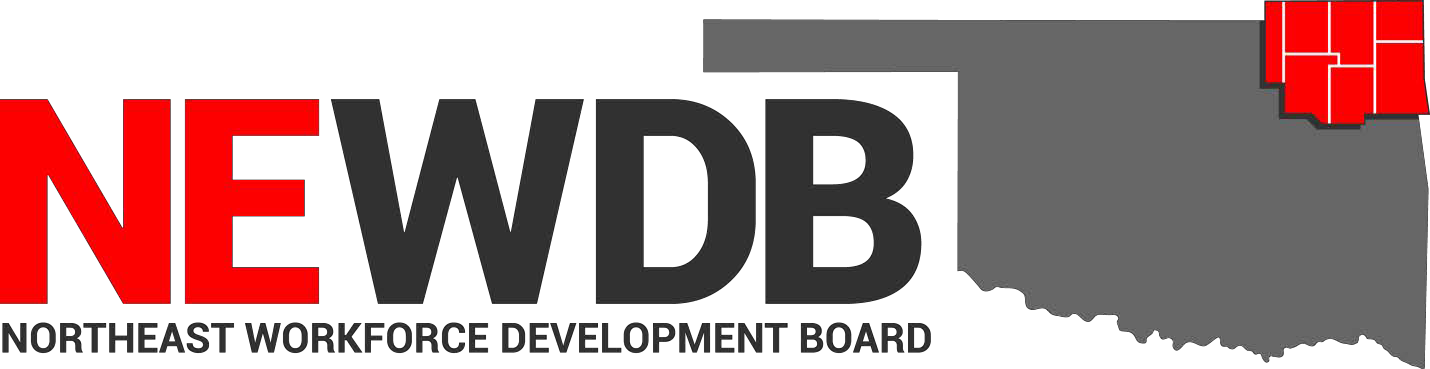 Workforce Innovation and Opportunity Act Approved TrainingPrograms and ProvidersNo individual in the United States may, on the basis of race, color, religion, sex, national origin, age, disability, or political affiliation or belief, or, for beneficiaries, applicants, and participants only, on the basis of citizenship or participation in any WIOA Title I-financially assisted program or activity, be excluded from participation in, denied the benefits of, subjected to discrimination under, or denied employment in the administration of or in connection with any WIOA Title I- financially assisted program or activity.Approved by:     	11.10.2021 by NEWDB members present 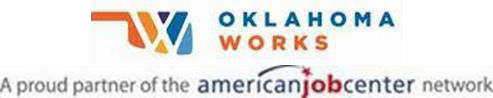 Equal opportunity employer/program. Auxiliary aids and services are available upon request to individuals with disabilities.Training Provider				   Program				Approval DateCoffeyville Community College		Automotive Collision Repair 			6/21/2021					Automotive Service Technology			6/21/2021	                                                          Construction Technology			6/21/2021					Electrical Technology				6/21/2021					Medical Assistant				6/21/2021					Precision Machining				6/21/2021					Registered Nurse				8/8/2021					Welding Technology				6/21/2021Crowder College			Transport Training				11/4/2020Heavy Metal Training Institute		CDL Truck Driver Training			11/4/2020Northeast Tech  			Anatomy & Physiology (AdultEd Afton)		2/10/2020					Anatomy & Physiology (AdultEd Claremore)	11/4/2020					Anatomy & Physiology (AdultEd Kansas)		7/7/2021					Anatomy & Physiology (AdultEd Pryor)		11/4/2020					Armed Private Security Phase IV 						AdultEd Afton)				6/30/2021					Automotive Service Technician-M		2/1/2021					AWS D1.1 Structural Welding Certification						(AdultEd Pryor)				11/4/2020					Basic Farm & Ranch Welding (AdultEd Pryor)	11/4/2020					Basic Tig & Pipe Welding (AdultEd Pryor)	2/1/2021					Basic Welding GMAW (AdultEd Kansas)		1/21/2021					Basic Welding GMAW (AdultEd Pryor)		2/1/2021					Certified Billing & Coding Specialist						(AdultEd Kansas)			6/30/2021					Certified Medication Aide (AdultEd Afton)	2/10/2020					Certified Medication Aide (AdultEd Pryor)	11/4/2020					Certified Phlebotomy Technician						(AdultEd Claremore)			6/10/2021					Certified Phlebotomy Technician 						(AdultEd Pryor)				2/3/2021						CNC (AdultEd Claremore)			6/8/2021					CNC (Claremore Day Class)			6/8/2021					CNC Machining (AdultEd Afton)			6/30/2021					CNC Manufacturing Technician-M		2/1/2021					CNC Programming (AdultEd Claremore)		11/4/2020					Combination Collision Repair Technician-M	4/1/2021					EMT Advanced (AdultEd Pryor)			4/1/2021					EMT Basic (AdultEd Afton)			10/1/2020					EMT Basic (AdultEd Kansas)			6/30/2021					EMT Basic (AdultEd Pryor)			11/4/2020					Executive Administrative Assistant-M		10/1/2020					Frame Carpenter-M				10/7/2020					Google IT Support Professional Certificate						(AdultEd Claremore)			6/17/2021					Graphic Design Specialist			2/3/2021					Heating Ventilation & Air Conditioning						(BIS Pryor)				6/21/2021					Long Term Care Aide (AdultEd Afton)		10/1/2020					Long Term Care Aide (AdultEd Claremore)	11/4/2020					Long Term Care Aide (AdultEd Kansas)		7/7/2021					Long Term Care Aide (AdultEd Pryor)		11/4/2020					Marine Repair Technician-M			6/29/2021					Medical Terminology (AdultEd Afton)		10/1/2020					Medical Terminology (AdultEd Claremore)	11/4/2020					Medical Terminology (AdultEd Kansas)		7/7/2021					Medical Terminology (AdultEd Pryor)		11/4/2020					Nursing Assistant/Pre-Nursing			4/1/2021					Nursing Concepts (AdultEd Afton)		10/1/2020					Nursing Concepts (AdultEd Claremore)		11/4/2020					Nursing Concepts (Adult Ed Kansas)		1/21/2021					Nursing Concepts (AdultEd Pryor)		11/4/2020					Office Specialist (AdultEd Claremore)		6/21/2021					Paraprofessional Educator (AdultEd Afton)	6/30/2021					Paraprofessional Educator 					 						(AdultEd Claremore)			11/4/2020					Pharmacy Technician-M				4/1/2021					Phlebotomy (AdultEd Kansas)			7/6/2021					Phlebotomy (AdultEd Pryor)			11/4/2020					Phlebotomist					10/7/2020					Physical Therapy Aide-M			6/29/2021					Pipe Welder-M					2/1/2021					Practical Nursing				6/22/2021					Private Security Phase I & II (AdultEd Pryor)	11/4/2020					Private Security Phase III (AdultEd Afton)	4/1/2021					Private Security Phase IV (AdultEd Pryor)	11/4/2020					Structural Welder-M				6/29/2021					Summer Welding Program			7/7/2021					Unarmed Security Phase I & II (AdultEd Pryor)	10/1/2020					Welding GMAW (AdultEd Afton)			2/1/2021					Welding GTAW (AdultEd Afton)			10/1/2020					Welding SMAW (AdultEd Afton)			10/1/2020Northeastern OK A&M College		Associate Degree Nursing-RN			11/4/2020					LPN to Associate Degree (RN) Fast Track		11/4/2020					Medical Laboratory Technician			9/14/2021					Physical Therapy Assistant			9/14/2021Tri-County Technology Center		Accounting					1/7/2020					Applied Welding Techniques			1/7/2020					Construction Technology			1/7/2020					EMT						6/15/2020					Machine Tool Techniques			1/7/2020					Medical Office Assistant				1/7/2020					Networking Technology CompTIA						Network+				6/22/2020					Networking Technology CompTIA						A+ Certification				6/22/2020			